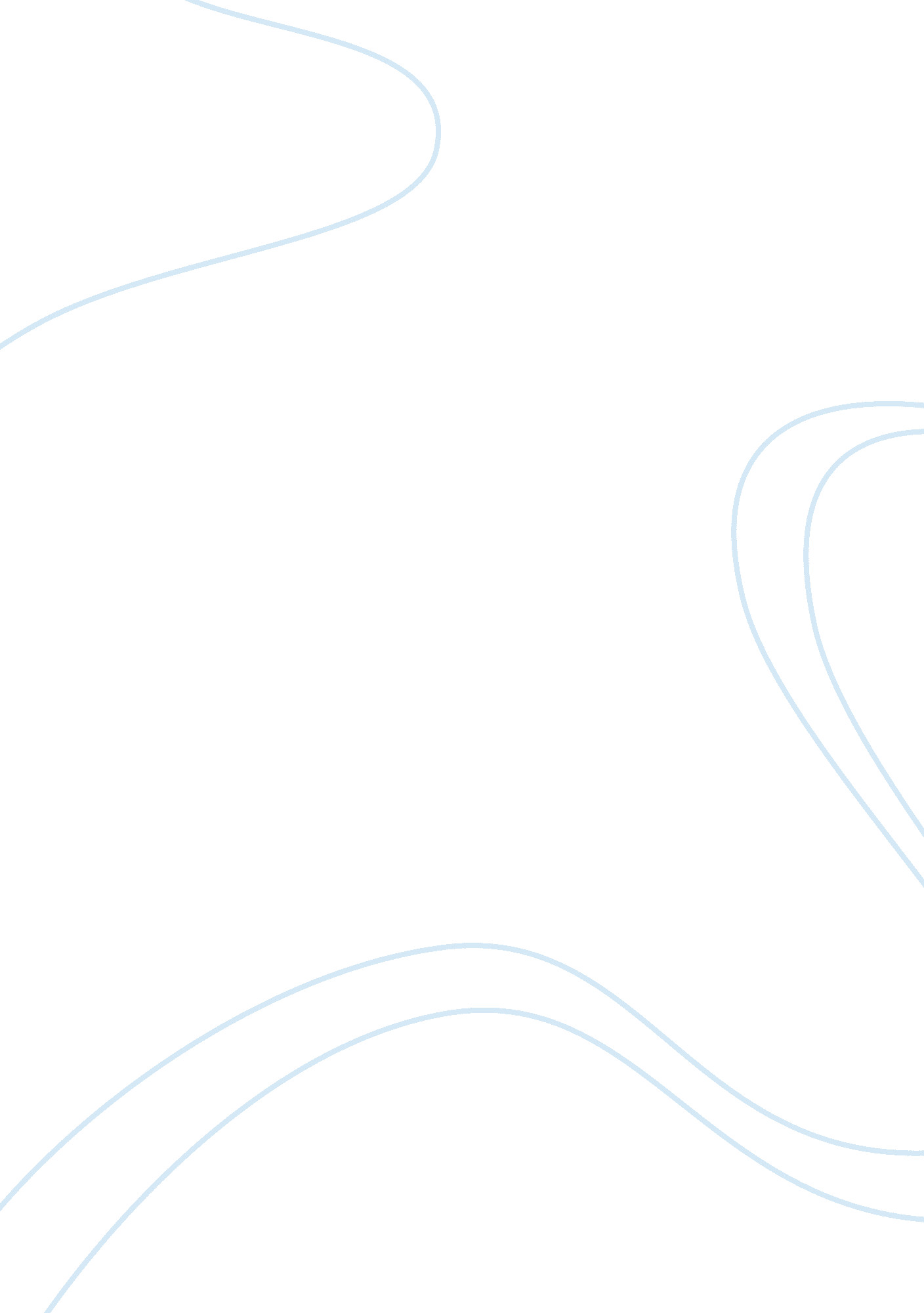 Proposal for academic programme of youth development work essay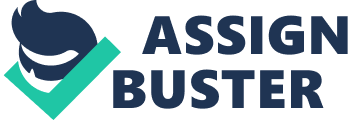 Contents US $ 98, 200 Rationale For the Offer for the Programme The Commonwealth Youth Programme Caribbean Centre ( CYPPC ) has provided a figure of specialised preparation programmes for young person work practicians in the part over the last 35 old ages. These programmes have been delivered in partnership with Ministries/Departments of Youth, the University of Guyana and the University of the West Indies. While there has been enfranchisement at the Certificate and Diploma degrees CYPSS has besides held a figure of customized workshops for senior authorities functionaries, youth workers and young person leaders. Recognizing the demand to foster professionalise young person development work in the part CYPPC implemented its ‘ enhanced Youth Work Education and Training scheme which included: The completion of Regional Competency Standards for Youth Development Work in June 2010. These criterions were developed in partnership with Heart Trust NTA, immature people themselves, Ministries/Departments of Youth, CARICOM, University of the West Indies and other stakeholders. These groups were used to inform the scope of makings for young person workers, from certification to post alumnus makings, within the CARICOM regional makings model and besides provided a baseline for enlisting procedures and pulling up occupation specifications. The Commonwealth Youth Programme Caribbean Centre ( CYPPC ) signed a Memorandum of Understanding in January 2010 with the University of Ghana and the University of the West, Open Campus? Indies to present self financing offerings of the Diploma in Youth Work. In March 2010, the Commonwealth Youth Programme Caribbean Centre initiated treatments with the University of Guyana, the University of the West Indies, and other duly accredited third establishments to research the possibilities for offering undergraduate and post alumnus degree preparation in young person development. Initial treatment centered on the acknowledgment of a young person worker class by the relevant province bureaus in each member province ; the development of a Code of Ethics for Youth Development Workers, easing the formation of national and regional associations of young person work practicians. In order to work optimally with immature people, the intensive, complex and demanding nature of young person work requires youth workers to possess and show a high degree of cognition, accomplishment and self-development. The demographic imperative- the huge and turning youth population – ensures that we pay attending to immature people, non ever for the right grounds, and sometimes for our ain selfish terminals, but we pay attending no less. Often, youth workers are perceived as those whose function it is to maintain immature people out of the manner, supply diversion and merriment for them and by and large maintain people off the streets. There is small understanding and even less grasp that Youth Work is a typical field of pattern and a extremely demanding professional accomplishment which carries with it considerable duties and force per unit areas ( 2001 presentation: Diploma Partners by Helen Jones and Cristal de Saldanha ) . To frequently the youth instruction argument has been dominated by those who are already qualified and well-established in their chosen field, instead than the new coevals of workers who have the right to act upon future developments. Clearly, there is a argument to be had about how best to fit people with the accomplishments, cognition, acknowledgment and position to get the necessary professional expertness and go on to be rooted in their ain communities. However, it is besides really of import to see how these people can be given movable accomplishments and cognition, acknowledgment and accreditation so that they have the freedom and ability to pattern in other countries of the state. ( Martin Notley for CYO, 1997 ) Young person refers to the period marked by a scope of alterations happening in the life of worlds as they transition between in-between adolescence and early childhood. The phrase is marked by intense physicalogical, sexual, and rational alterations. It is imperative that this phase of life be managed efficaciously as environmental and societal influences can badly impact the overall development of the stripling and this un bend causes strain on the economic, societal, and emotional wellbeing of society. Youth development is centered on edifice personal and societal independency, cognition of ego and intent and in developing in young person positive features needed by his society. The 2010 CARICOM Commission on Youth Development ( CCYD ) defines the term as the development phase that occurs between center and adolence ( 14 to 15 ) and maturity. It is hard to find when adolenscence terminals and maturity Begins hence the term young person is used to mention to this phase of life. The definition of young person varies harmonizing to subject and usage, nevertheless, for the intent of this paper and the programme, young person refers to individuals between 15 and 24, which is the recognized definition of young person by the United Nations. The Caribbean has no regional definition for young person as there are fluctuations within and among member provinces with respects to vote, age of bulk and other legal grownup mileposts. The absence of a regional definition for young person makes it complicated to organize and intergrate regional policies and programmes. However, it is accepted that there are challenges confronting individuals transitioning from adolence and maturity and that there is a demand for the developmental attack to run intoing the demands of this particular. Programme Needs Assessment Programme Demand Programme Aims and Aims To develop in participants a mensurable addition in their cognition of young person development theories and attacks, methodological analysiss and practice Program Requirements New entrants must run into the University ‘ s normal matriculation demands in order to be accepted into the programme. In maintaining with the work-based attack to this programme, new entrants must be employed in the field of XXXXXXXXXX. The first consumption of participants to the B. Sc. Youth Development Work will be unfastened to participants who have completed the Diploma in Youth Work and others who have met the minimal demand for admittance. The minimal demand for the programme requires that appliers have at least four ( 4 ) CXC or GCE O’level ( including Mathematicss and English Language ) at classs 1-3 ( rate 3 after 1998 ) or A-C severally. Applicants, who do non run into the needed entry degree, may be accepted based on age and professional competency every bit good as any other considerations depending on their experiences and portfolio presented at an interview. 1. CXC/GCE O/L – complete in 4yrs 2. Mature entry: 23 year, at least three ( 3 ) old ages work experience at supervisory degree – complete in 4yrs 3. Applicants who have completed the Diploma – complete in 2yrs Requirements for the Award of the Degree In order to measure up for the award of the grade, in Youth Work, a scholar must finish a lower limit of 90 credits ( usually equivalent to 30 three-credit classs ) , of which: i‚· A lower limit of 30 credits are from Level 1 classs and must include 9 credits of foundation classs. i‚· A lower limit of 60 credits are from flat 2 and 3 classs. Programme Delivery The programme will be delivered on-line utilizing a mix of guided online tutorials, treatment forums, and web conferencing led activities that are integrated with the participant ‘ s work-based experience. Learners must hold entree to a computing machine with Internet entree. An on-line orientation to the Course Management System, Moodle, every bit good as the underlying doctrine of the programme will be conducted before the start of the programme. Four of the proposed Level 1 classs and six of the available electives at Levels 3 and 3 of the programme are drawn from bing Open Campus Programmes. These peculiar classs will be delivered in blended manner utilizing a mix of online and face-to-face bringing methods we shown in Table 1 below: Table 1: Courses to be delivered in Blended Mode Course Code/Name Delivery Mode Flat 1: FOUN1301 – Law, Governance, Economy and Society Online tutorials, Discussions forums, on-line coursework appraisals, face-to-face concluding scrutiny MGMT1000 – Introduction to Computers Online tutorials, Discussion forums, on-line coursework appraisals, traditional face-to-face concluding scrutiny ECON1003 – Mathematicss for Social Sciences Online tutorials, Discussion forums, Six-hours of face-to-face tutorial Sessionss at local sites ; online coursework constituents, face-to-face mid-semester and concluding scrutiny FOUNXX History of the Caribbean Degree 2 Elective courses: MGMT2021 – Business Law Online tutorials, Discussion forums, on-line coursework appraisals, traditional face-to-face concluding scrutiny MGMT2008 – Organizational Behavior Online tutorials, Discussion forums, on-line coursework appraisals, traditional face-to-face concluding scrutiny EDLMXX21 Diversity Leadership and Management MGMT3024 Business Communication Degree 3 Elective courses: Appraisal Structure A theoretical account of uninterrupted in-course appraisal is proposed for the on-line constituent of classs to be offered in this programme. The classs shown in Table 1 above are shared…… . Educational Resources All class stuffs will be available to scholars online for download. Where mention texts are indicated, scholars will be required to obtain utilizing their ain resources, via on-line book shop purchase or difficult transcript purchases at UWI book shops. Two transcripts of all such mention texts will be available as Site transcripts for loan at the several Open Campus Site locations. Quality Assurance for Course Delivery In extra to class coordinators who are the chief resource individual for each class within the programme and provides both academic and administrative inadvertence for specific classs, an Open Campus Programme Coordinator will be responsible for direction of the quality confidence aspect/component of classs within the programme. This will include monitoring of the content delivered in treatment forums to guarantee there is a consistence with class and programme aims, and that the quality of feedback on in-course appraisals is run intoing the scholar ‘ s demands. Networking with governmental bureaus take parting in the programme and affair with regional security stakeholders to guarantee genuineness of the work-based experience will inform quality confidence in the field. Monitoring of Course Coordinator log activity in the Learning Exchange and feedback on assessment activity of Course Facilitators and seasonableness of feedback on appraisals will be undertaken by the Course Delivery Unit. In this new programme, certification of programme advancement and results, pupil class ratings, feedback from scholars, coachs and class coordinators will be used to measure the overall quality of bringing. Proposed Programme Structure The classs proposed under each option under which the BSc in Youth Development Work are as follows: The classs proposed under each option are linked to the stated programme purposes and aims and are designed to reflect an apprehension of the specific functions anchored by constabularies and security officers in the regional scene. These can be classified as……… The followers are the proposed programme classs by degrees: B. Sc. Youth Development Work A: General Education B. Programme Courses Degree I: Young person Development Work ( 3 credits ) Social Psychology Introduction to Computers Foundation in Public Policy Applied Math Foundation 1001 Foundation 1301 Foundation 1101 Introduction to Law Level II: Research Methods One Elective course from the Following: ( 3 options ) a. B. c. Abnormal Psychology vitamin D. vitamin E. degree Fahrenheit. Level III Courses One Elective course from the Following: Course Descriptions Degree I Foundation COURSES FOUN1301 – Law, Governance, Economy and Society FOUN1001 – FOUN1101 – LAW – Introduction to Law LEVEL II Proposed Budget Estimated Cost to the Open Campus 2010/2011 A sum of 7 Level 1 classs to be developed and 10 delivered ( NB: 3 Courses are already developed ) . 2011/2012 A sum of 10 Level 2courses to be developed and delivered. 2012/2013 A sum of 10 Level 3 classs to be developed and delivered.. Requirement Estimated Cost Requirement Estimated Cost Requirement Estimated Cost Course Developers: Course Developers: Course Developers: 7 Course Writers for Level one classs US $ 33, 600. 00 per class 10 Course Writers for Level 2 classs. Ongoing activity started in 2010/2011 US $ 48, 000. 00 10 Course Writers for Level 3 classs @ US $ 4, 800. 00 per class. Ongoing activity started in 2011/2012 US $ 48, 00. 00 Training of ( a ) Course Developers ; ( B ) Course Coordinators/instructors ; ( degree Celsius ) Coachs: Training of Course Developers: Training of Course Developers: 2 facilitators US $ 250/day @ 3 yearss per facilitator ( n= 100 scholars ) = 1 CC and 4 Coachs for each class 42 Participants for preparation at mean cost of US $ 150. 00 per participant for travel, repasts and stuffs US $ 1, 500. 00 US $ 6, 300. 00 2 facilitators US $ 300/day @ 3 yearss per facilitator ( n= 100 scholars ) = 1 CC and 4 Coachs for each class 42 Participants for preparation at mean cost of US $ 200. 00 per participant for travel, repasts and stuffs US $ 1, 800 US $ 8, 400 2 facilitators US $ 300/day @ 3 yearss per facilitator ( n= 100 scholars ) = 1 CC and 4 Coachs for each class 42 Participants for preparation at mean cost of US $ 200. 00 per participant for travel, repasts and stuffs US $ 1, 800 US $ 8, 400 Peer Review of Courses Peer Review of Courses Peer Review of Courses 7 classs at US $ 750. 00 per class US $ 5, 250. 00 10 classs at US $ 750. 00 US $ 7, 500. 00 10 classs at US $ 750. 00 per class US $ 7, 500. 00 Instructional Interior designer: Instructional Interior designer: Instructional Interior designer: 5 ID @ US $ 1, 700. 00 per class US $ 8, 500. 00 5 ID @ US $ 1, 700. 00 per class US $ 8, 500. 00 5 ID @ US $ 1, 700. 00 per class US $ 8, 500. 00 US $ 55, 150 US $ 74, 200 US $ 74, 200 Estimated Cost to Open Campus Course Coordinator: Course Coordinator: Course Coordinator: 10 coordinators @ US $ 1, 700. 00 per class to be paid by the OC US $ 17, 000 10 coordinators @ US $ 1, 700. 00 per class to be paid by the OC US $ 17, 000 10 coordinators @ US $ 1, 700. 00 per class to be paid by the OC US $ 17, 000 Coachs: Coachs: Coachs: 40 Tutors @ US $ 950. 00 per class to be paid by the OC US $ 38, 000 40 Tutors @ US $ 950. 00 per class to be paid by the OC US $ 38, 000 40 Tutors @ US $ 950. 00 per class to be paid by the OC US $ 38, 000 Instructional Interior designer: CDS / ID – Development of 5 classs US $ 8, 500 CDS / ID – Development of 5 classs US $ 8, 500 CDS / ID – Development of 5 classs US $ 8, 500 Practicum Supervisors: Practicum Supervisors: Practicum Supervisors: Nothing – Nothing US $ 250 per pupil ( 100 pupils ) US $ 25, 000. 00 Nothing – 5 supervisors @ US $ 950 per mentor/supervisor ( 20 scholars per wise man ) US $ 4, 750. 00 15 supervisors @ US $ 950 per mentor/supervisor ( 20 scholars per wise man ) US $ 4, 750. 00 Online Training of Delivery Personnel: Online Training of Delivery Personnel: Online Training of Delivery Personnel: 1 Master Tutor at US $ 950. 00 per coach US $ 950. 00 1 Master Tutor at US $ 950 per coach US $ 950. 00 1 Master Tutor at US $ 950. 00 per coach US $ 950. 00 Educational Resources: Educational Resources: Educational Resources: Reference Texts/Site Transcripts US $ 2, 000. 00 Reference Texts/Site Transcripts US $ 2, 000. 00 Reference Texts/Site Transcripts US $ 2, 000. 00 Repurposing of Open Source Course Content US $ 2, 500. 00 Nothing Nothing Programme Ad: Programme Ad: Programme Ad: 1 month of ads each at September and January consumptions 2 @ US $ 1000. 00 per month US $ 2, 000. 00 1 month of ads each at September and January consumptions 2 @ US $ 1000. 00 per month US $ 2, 000. 00 1 month of ads each at September and January consumptions 2 @ US $ 1000. 00 per month US $ 2, 000. 00 Sum US $ 72, 650 US $ 74, 2150 US $ 98, 200 